[Insert full page image here.] Thus image ideally catches the attention of the reader and fills the page facing the title page.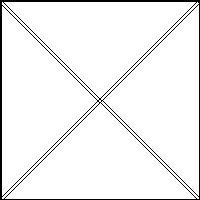 (image by author, date created) or (with permission from XXX, date created)TitleFirstname Lastname, Firstname Lastname and Firstname LastnameThe abstract is a single paragraph of 200 words maximum. For research-informed articles, original research articles and critiques, abstracts should give a pertinent overview of the work. We encourage you to structure your abstracts in the following way, but without headings: (a) reason(s): contextualise and highlight the reason for the work; (b) approach: explain or evaluate how other studies or your work have been done; (c) findings: summarise key findings from other published work or your own study; (d) conclusions: discuss findings in relation other published work and make recommendations or draw implications about what comes next. The abstract should be a clear overview of the article or critique and should not include arguments that are not presented in the work or substantiated in the main text.Formatting RequirementsThis template aims to demonstrate how to format a manuscript. Note that each section has a corresponding style, which has been preset in Word. Some sections may not be relevant for your particular written contribution but the section titles given in this template may be generally used for articles. Critiques and reports have a more flexible structure. Remove this paragraph and start with heading below. For any questions, please contact the journal.IntroductionThe introduction should briefly place the work in a broad context and highlight why it is important. It should define the purpose of the work and its significance or impact to end users. The current state of research in the field should be reviewed and key publications cited. Please emphasise controversial and diverging perspectives where appropriate. Finally, briefly mention the main aim of your contribution and highlight the key impact, implications or recommendations. As far as possible, please keep the introduction comprehensible to others outside landscape architecture. ApproachThe approach(es) taken to investigating a problem or issue should be described with sufficient details to allow others to accept the transparency and credibility of what has been done. Please note that the publication of your manuscript implies that you are persuaded of the worthiness of the approach(es) either undertaken by others or yourself for further consideration by readers. Please disclose at the submission stage any restrictions on the availability of information that you have used in your contribution. Some methods and protocols need to be described in more detail than others where these are controversial or debatable.Research manuscripts reporting on datasets that are deposited in a publicly available database (such as Data@Lincoln) should specify where the data have been deposited and provide the relevant accession numbers and links. If the accession numbers have not yet been obtained at the time of submission, please state that they will be provided during review. They must be provided prior to publication.Where human ethical approval is required for original research articles, the authority that provided approval and the corresponding ethical approval code should be provided.Findings or InsightsThis section may be divided by subheadings. It should provide a concise and precise description of findings, insights, lessons or outcomes, their interpretation, as well as any conclusions that may be drawn. Avoid leaving headings or captions alone at the top or bottom of a page.SubsectionBulleted lists look like this:First bulletSecond bulletThird bullet.Numbered lists can be added as follows:First itemSecond itemThird item.The text continues here.Figures, Tables and QuotationsAll tables and figures should be cited in the main text as table 1, figure 1, etc and embedded in the manuscript as shown. We strongly encourage you to include as many images in colour as possible while being aware of the increased file size for uploading. Leave a space between the text and the figure or table.Quotations should be indented, without italics, in 9 pitch font as shown. If you use the author’s name within the sentence, use a semi-colon before the quote and the particular page in parentheses at the end as follows. Kinsey (1960) explains:Lorem ipsum dolor sit amet consectetuer adipiscing elit. Mus a euismod diam quisque magna class odio per porta primis natoque fusce euismod enim pede. Varius suspendisse duis etiam iaculis vitae imperdiet non scelerisque justo porta. (p 112)Table 1. This is a table captioned above the table. Tables should be placed in the main text as close  to the first time they are cited as possible.1 Tables may have a footer.The text continues here (figure 2 and table 2).Figure 1. This is a figure captioned below the figure (image by author, date created) or (with permission from XXX, date created). Table 2. This is a table. Tables should be placed in the main text as close to the first time they are cited as possible.* Tables may have a footer.Figure 2. This is a figure. If there are multiple images, they should be listed as: (a) description of what is contained in the first panel; (b) description of what is contained in the second panel. Figures should be placed in the main text as close to the first time they are cited as possible.The text continues here.ImplicationsAuthors should discuss the key findings and how they can be interpreted from the perspective of previous studies and application in practice for end users. The findings and their implications should be discussed in the broadest context possible. ConclusionsThis section is not mandatory but can be added to the manuscript as an overview of the whole wriiten work. Future directions or next steps may be highlighted here.About the Authors and CollaboratorsThis section ideally showcases your background as the author(s), with an image of yourself, your roles and responsibilities relevant to the field, your contact details, key collaborators, their contact details (with their permission) and further reading on the topic or your work.Acknowledgments: In this section, you can acknowledge any support given which is not covered by the author contribution or funding sections. This may include administrative and technical support, or donations in kind.Funding: Please add: “This research was funded by NAME OF FUNDER, grant number XXX” or “The XXX was funded by XXX”. Check carefully that the details given are accurate and use the standard spelling of funding agency names.Data Availability Statement: We encourage all authors of articles published in our open access journal to share their research data. In this section, please provide details regarding where data supported evidence can be found, including links to publicly archived datasets analysed or generated during the study (such as Data@Lincoln). Conflicts of Interest: Authors must identify and declare any personal circumstances or interests that may be perceived as inappropriately influencing the representation or interpretation of reported research results. Any role of the funders in the design of the work; in the collection, analyses or interpretation of findings; in the writing of the manuscript; or in the decision to publish must be declared in this section.Appendix AThe appendix is an optional section that can contain details and information that is supplementary to the main text—for example, explanations of specific details that would disrupt the flow of the main text but nonetheless remain crucial to understanding and reproducing the research presented.All appendix sections must be cited in the main text. In the appendices, figures, tables, and so on should be labelled starting with “A”—e.g., Figure A1, Figure A2.REFERENCESLandscape Review uses Harvard style of referencing (author surname and date of publication bracketed in text; full reference in the Reference list at end of manuscript, following the format below). We recommend preparing the references with a bibliography software package, such as Zotero or EndNote, to avoid typing mistakes and duplicated references. Include the digital object identifier (DOI) for all references where available.Do not use endnotes or footnotes for references.Author 1, A.B.; Author 2, C.D. (Year) Title of the article. Journal Name, [Volume(Number)] [Month(Number)] pp 21-34. DOI.Author 1, A.; Author 2, B. (Year) Title of the article. In Book Title, A. Editor 1, B. Editor 2, Eds.; Publisher Location[Country]: Publisher, pp 203–210. DOI.Author 1, A.; Author 2, B. (Year) Book Title, 3rd ed., Publisher Location [Country]: Publisher. DOI.Author 1, A.B.; Author 2, C. (Year) Title of Unpublished Work. Journal Name, phrase indicating stage of publication (submitted; accepted; in press).Author 1, A.B. (Year) (University, City, State, Country); Author 2, C. (Institute, City, State, Country), personal communication.Title of Newspaper or Magazine. (Year) Title of the article. Day, Month. Accessed Day Month Year, URL (live link).Author 1, A.B.; Author 2, C.D.; Author 3, E.F. (Year) Title of Presentation. In Proceedings of the Name of the Conference, Location of Conference, Country, Date of Conference (Day Month). DOI.Author 1, A.B. (Year) Title of Thesis. Level of Thesis, Degree-Granting University, Location of University, Date of Completion. DOI.Author 1, A. or Organisation, (Year last updated) Title of Site or Article, Accessed Day Month Year, URL (live link). DOI.In-text referencesReference citations should preferably be incorporated within the text rather than as footnotes. References within text, for example (Kinsey, 1960), should include:Last name of author (no initials)Year of publicationPage number (if using a direct quote)If you use the author’s name within the sentence, there is no need to repeat the name in the citation; use the year of publication in parentheses, eg, ‘…the Howard Harris programme (1966)’. If a particular page, section or equation is cited, it should be placed within the parenthesis. For example (Kinsey, 1960, p 112).For multiple authors, use the full, formal citation for up to three authors. For example (White and Smith, 1977) and (Brown, Green and Stone, 1984). For more than three authors, use (Hunt, et al, 1975).If another work published in that year could also be identified with this same reference give all authors, or identify the specific work in a shortened version of the title, for example (Hunt, Bent, Marks and West, 1975) or (Hunt, et al, Initial Studies, 1975).For citations listing two, or more works by different authors within the same parentheses, list alphabetically by the primary author’s surname. Separate the citations with semicolons. For example (Hunt et al, 1975; Kinsey, 1960; White and Smith, 1977).xxx xxx is Position, Organisation XXX, PO Box XXX, XXX, XXX.Telephone: +64 XXXEmail: XXXXxxx xxx is Position, Organisation XXX, PO Box XXX, XXX, XXX.Telephone: +64 XXXEmail: XXXXxxx xxx is Position, Organisation XXX, PO Box XXX, XXX, XXX.Telephone: +64 XXXEmail: XXXXKEY WORDSkeyword 1; keyword 2; keyword 3 (List no more than six keywords specific to the article yet reasonably common within the subject discipline.)Citation: To be added by editorial staff during production.Received: datePublished: dateTitle 1Title 2Title 3 1entry 1datadataentry 2datadataentry 3datadataentry 4datadataentry 7datadataentry 8datadataentry 9datadataentry 10datadataTitle 1Title 2Title 3Title 4entry 1 *datadatadataentry 1 *datadatadataentry 1 *datadatadataentry 2datadatadataentry 2datadatadataentry 3datadatadataentry 3datadatadataentry 3datadatadataentry 3datadatadataentry 4datadatadataentry 4datadatadata(a)(b)